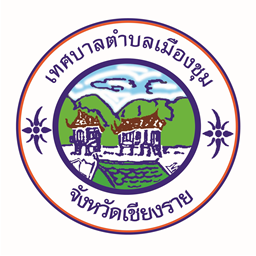 แผนบริหารจัดการความเสี่ยง(Risk Management) ประจำปีงบประมาณ พ.ศ. 2565คณะกรรมการบริหารจัดการความเสี่ยงเทศบาลตำบลเมืองชุมคำนำ		ด้วยพระราชบัญญัติวินัยการเงินการคลังของรัฐ พ.ศ. 2561 มาตรา 79 บัญญัติให้หน่วยงานของรัฐจัดให้มีการตรวจสอบภายใน การควบคุมภายใน และการบริหารจัดการความเสี่ยง โดยให้ถือปฏิบัติตามมาตรฐานและหลักเกณฑ์ที่กระทรวงการคลังกำหนด ซึ่งการบริหารจัดการความเสี่ยง (Risk Management) เป็นกระบวนการที่ใช้ในการบริหารจัดการเหตุการณ์ที่อาจเกิดขึ้นและส่งผลกระทบต่อหน่วยงานของรัฐ ซึ่งการบริหารจัดการความเสี่ยงที่มีประสิทธิภาพจะช่วยเพิ่มโอกาสความสำเร็จ ลดโอกาสของความล้มเหลว ลดความไม่แน่นอนในผลการดำเนินงานโดยรวมขององค์กร และยุทธศาสตร์ที่วางไว้ได้		เพื่อให้เป็นไปตามพระราชบัญญัติวินัยการเงินการคลังของรัฐ พ.ศ. 2561 มาตรา 79 ดังกล่าวข้างต้น คณะกรรมการบริหารจัดการความเสี่ยงของเทศบาลตำบลนางแล จึงได้จัดทำแผนบริหารจัดการความเสี่ยงของเทศบาลตำบลนางแล ประจำปีงบประมาณ พ.ศ. 2565 โดยใช้แนวทางการวิเคราะห์และจัดทำแผนบริหารจัดการความเสี่ยงตามมาตรฐาน COSO (Committee of Sponsoring Organization of the      Tread way Commission) เพื่อรองรับการเปลี่ยนแปลงที่อาจจะเกิดขึ้นจากการดำเนินงานตามแผนงาน/โครงการที่สำคัญ		ทั้งนี้คณะกรรมการบริหารจัดการความเสี่ยงของเทศบาลตำบลนางแลหวังเป็นอย่างยิ่งว่า แผนการบริหารจัดการความเสี่ยงของเทศบาลตำบลนางแล ประจำปีงบประมาณ พ.ศ. 2565 ฉบับนี้ จะเกิดประโยชน์สูงสุดต่อการบรรลุวัตถุประสงค์ตามยุทธศาสตร์ขององค์กรต่อไปคณะกรรมการบริหารจัดการความเสี่ยงเทศบาลตำบลเมืองชุมสารบัญส่วนที่  1	โครงสร้างคณะกรรมการบริหารจัดการความเสี่ยง			1		โครงสร้างคณะทำงานบริหารจัดการความเสี่ยง			2	ส่วนที่  2	การจัดทำแผนบริหารจัดการความเสี่ยง				4ส่วนที่  3	แผนบริหารจัดการความเสี่ยงเทศบาลตำบลนางแล			8ภาคผนวก			- คำสั่งคณะกรรมการบริหารจัดการความเสี่ยง			- คำสั่งคณะทำงานบริหารจัดการความเสี่ยง			- ประกาศนโยบายและมาตรการบริหารจัดการความเสี่ยง				- หนังสือกระทรวงการคลัง ที่ กค 0409.4/ว23  ลงวันที่  19  มีนาคม  2562เรื่อง หลักเกณฑ์กระทรวงการคลังว่าด้วยมาตรฐานและหลักเกณฑ์ปฏิบัติการ    บริหารจัดการความเสี่ยงสำหรับหน่วยงานของรัฐ พ.ศ. 2562				1ส่วนที่ 1โครงสร้างคณะกรรมการบริหารจัดการความเสี่ยงของเทศบาลตำบลนางแล		เทศบาลตำบลเมืองชุม ได้มีคำสั่งแต่งตั้งคณะกรรมการบริหารจัดการความเสี่ยง ประจำปีงบประมาณ พ.ศ. 2565 ตามคำสั่งที่ 283/2564  สั่ง ณ วันที่ 1  ตุลาคม  2564 โดยมีองค์ประกอบและอำนาจหน้าที่  ดังนี้โครงสร้างคณะกรรมการบริหารจัดการความเสี่ยง1. ปลัดเทศบาลตำบลนางแล			ประธานกรรมการ2. รองปลัดเทศบาล				กรรมการ3. หัวหน้าสำนักปลัด				กรรมการ4. ผู้อำนวยการกองคลัง				กรรมการ5. ผู้อำนวยการกองช่าง				กรรมการ6. นักวิเคราะห์นโยบายและแผน    		กรรมการและเลขานุการอำนาจหน้าที่และความรับผิดชอบ		1. จัดทำแผนบริหารจัดการความเสี่ยง		2. ติดตามประเมินผลการบริหารจัดการความเสี่ยง		3. จัดทำรายงานผลตามแผนการบริหารจัดการความเสี่ยง		4. พิจารณาทบทวนแผนการบริหารจัดการความเสี่ยงโครงสร้างคณะทำงานบริหารจัดการความเสี่ยงของเทศบาลตำบลเมืองชุม		เทศบาลตำบลนางแล ได้มีคำสั่งแต่งตั้งคณะทำงานบริหารจัดการความเสี่ยง ประจำปีงบประมาณ พ.ศ. 2565 ตามคำสั่งที่ 284/2564  สั่ง ณ วันที่ 1  ตุลาคม  2564 โดยมีองค์ประกอบและอำนาจหน้าที่  ดังนี้1. ปลัดเทศบาลตำบลนางแล			ประธานกรรมการ2. รองปลัดเทศบาล				กรรมการ3. หัวหน้าสำนักปลัด				กรรมการ4. ผู้อำนวยการกองคลัง				กรรมการ5. ผู้อำนวยการกองช่าง				กรรมการ6. นักวิเคราะห์นโยบายและแผน    		กรรมการและเลขานุการโดยแต่ละสำนัก/กอง มีคณะทำงาน ดังนี้		สำนักปลัดเทศบาล		1.นางสาวรุ่งนภา 	แสนเมืองมา		นักทรัพยากรบุคคลชำนาญการ		2.นางอุทัยวรรณ		กรุณา			นักจัดการงานทั่วไปปฏิบัติการ		3.นางสาวพะนอจิตต์	ธรรมโถ			นักพัฒนาชุมชนชำนาญการ		4.นายมานิต		สินสมุทร์		นักวิเคราะห์นโยบายและแผนชำนาญการ2กองคลัง		1. นางสาวนิตยา		บุญภา		นักวิชาการเงินและบัญชีชำนาญการ		2.นางสาววีรภัทรา	ผิดชอบ		นักวิชาการพัสดุชำนาญการ		3.นางสาวสุนิดา		บุญกันฑ์		นักวิชาการจัดเก็บรายได้ชำนาญการ	กองช่าง1. นายมณเฑียร		ศรีสุวรรณ์	นายช่างอาวุโสกองการศึกษา1. นายธนูศักดิ์		อุดแตน		รองปลัดเทศบาล รักษาราชการแทนผู้อำนวยการกองการศึกษาอำนาจหน้าที่และความรับผิดชอบ1. ให้จัดทำตารางระบุปัจจัยเสี่ยง การประเมินความเสี่ยง และวิเคราะห์ความเสี่ยง เพื่อจัดการความเสี่ยงที่เกิดขึ้นของแต่ละงานตามภารกิจบทบาทหน้าที่ตามแผนงาน/โครงการที่ก่อให้เกิดความเสี่ยง และเข้าร่วมในการจัดทำแผนจัดการความเสี่ยงและนำแผนไปปฏิบัติ2. ให้จัดระดับโอกาสที่จะเกิดความเสี่ยง และผลกระทบต่อองค์กรที่เกิดขึ้นของแต่ละเหตุการณ์ เพื่อจัดลำดับความสำคัญของความเสี่ยง และนำมาจัดการโดยวิธีการหลีกเลี่ยงความเสี่ยง ลดความเสี่ยง ลดความรุนแรงของผลกระทบของความเสี่ยงตามแผนงาน/โครงการ3. รายงานผลการจัดการความเสี่ยงที่ไม่สามารถจัดการให้ลดลง หรือหลีกเลี่ยงความเสี่ยงนั้นได้ให้กับคณะกรรมการบริหารจัดการความเสี่ยง เพื่อหาทางควบคุมความเสี่ยงนั้นต่อไป3ส่วนที่ 2การจัดทำแผนบริหารจัดการความเสี่ยงขั้นตอนที่ 1 การคัดเลือกโครงการเพื่อบริหารจัดการความเสี่ยงเพื่อให้เทศบาลตำบลนางแลสามารถปฏิบัติงานให้สอดคล้องกับการกำหนดวัตถุประสงค์ของการบริหารจัดการความเสี่ยง โดยได้พิจารณาคัดเลือกโครงการเพื่อบริหารจัดการความเสี่ยงจาก โครงการที่สำคัญ (Flagship Project) โครงการที่ได้รับเงินงบประมาณสูง ผลการวิเคราะห์ความเสี่ยงอยู่ในระดับ ปานกลาง สูง สูงมากขั้นตอนที่ 2 การระบุความเสี่ยงค้นหาและระบุความเสี่ยงที่อาจส่งผลให้การดำเนินงานไม่บรรลุผลสำเร็จตามวัตถุประสงค์ที่กำหนดไว้และเพื่อให้สามารถพิจารณากำหนดแนวทางและมาตรการในการจัดการกับความเสี่ยงที่อาจจะเกิด ขึ้นได้เป็นอย่างดี ตามหลักของ COSO  ที่ได้มีการระบุความเสี่ยง 4 ด้าน ดังนี้1) ความเสี่ยงด้านกลยุทธ์ (Strategic Risk: S) หมายถึง ความเสี่ยงที่เกิดจากการกำหนดแผนกลยุทธ์ และแผนดำเนินงาน ที่นำไปปฏิบัติไม่เหมาะสม อันส่งผลกระทบต่อการบรรลุวิสัยทัศน์ พันธกิจและยุทธศาสตร์ขององค์กร2) ความเสี่ยงด้านการดำเนินงาน (Operational Risk: O) หมายถึง ความเสี่ยงที่จะเกิดจากการปฏิบัติงานทุกๆ ขั้นตอน อันเนื่องมาจากขาดการกำกับดูแลหรือควบคุมภายในที่ดี โดยครอบคลุมถึงปัจจัยที่เกี่ยวข้องกับกระบวนการ/อุปกรณ์/เทคโนโลยีสารสนเทศ/บุคลากรในการปฏิบัติงาน และความปลอดภัยของทรัพย์สิน3) ความเสี่ยงด้านการรายงาน (Reporting Risk: R) หมายถึง ความเสี่ยงที่เกิดจากความผิดพลาดของรายงานประเภทต่างๆ ที่ใช้ในองค์กร เช่น งบการเงิน รายงานยอดชาย รายงานต้นทุนการผลิต เป็นต้น ความเสี่ยงด้านการรายงานอาจจะอยู่ในรูปข้อมูลไม่ถูกต้อง ไม่น่าเชื่อถือ ไม่สอดคล้องกับความต้องการของผู้ใช้ข้อมูล รวมไปถึงการรายงานไม่ทันเวลาด้วย4) ความเสี่ยงด้านปฏิบัติตามกฎหมาย/กฎระเบียบ (Compliance Risk: C) หมายถึงความเสี่ยงที่เกี่ยวข้องกับกฎหมาย/กฎระเบียบ ซึ่งอาจจะเกิดจากการไม่สามารถปฏิบัติตามกฎหมาย/กฎระเบียบที่เกี่ยวข้องได้ หรือกฎหมาย/กฎระเบียบที่มีอยู่นั้นไม่เหมาะสมหรือเป็นอุปสรรคต่อการปฏิบัติงาน4ขั้นตอนที่ 3 การประเมินความเสี่ยงเป็นกระบวนการระบุความเสี่ยง และจัดลำดับความเสี่ยง โดยการประเมินจากโอกาสที่จะเกิดและผลกระทบ ซึ่งโอกาสที่จะเกิด (Likelihood) หมายถึง ความถี่หรือโอกาสที่จะเกิดเหตุการณ์ความเสี่ยง และผลกระทบ (Impact) หมายถึง ความรุนแรงของความเสียหายที่จะเกิดขึ้นหากเกิดเหตุการณ์ความเสี่ยง รวมถึงขอบเขตระดับความเสี่ยงที่องค์กรสามารถยอมรับได้ เมื่อทำการประเมินแล้วจะต้องนำมากำหนดระดับความเสี่ยงเพื่อช่วยให้สามารถเห็นภาพว่าเมื่อรวมทุกปัจจัยเสี่ยงแล้ว โดยนำมาบริหารจัดการความเสี่ยงตามมาตรการหรือกิจกรรมเพื่อให้ความเสี่ยงอยู่ในระดับที่องค์กรยอมรับได้ โดยระดับความเสี่ยงที่ยอมรับได้นั้นเป็นปัจจัยสำคัญที่เทศบาลตำบลนางแลใช้เป็นแนวทางในการบริหารจัดการความเสี่ยง โดยได้กำหนดระดับความเสี่ยงที่ยอมรับได้ของเทศบาลตำบลนางแลจะต้องเป็นความเสี่ยงที่อยู่ในระดับต่ำ ตามแผนภูมิความเสี่ยง (Degree of Risk)3.1 เกณฑ์การประเมินมาตรฐานเกณฑ์ที่จะใช้ในการประเมินความเสี่ยง ได้แก่ ระดับของโอกาสที่จะเกิดความเสี่ยง(Likelihood)  ระดับความรุนแรงของผลกระทบ (Impact) และระดับของความเสี่ยง (Degree of Risk)     โดยได้กำหนดหลักเกณฑ์การให้คะแนนระดับโอกาสที่จะเกิดความเสี่ยง และระดับความรุนแรงของผลกระทบไว้  5  ระดับ คือ น้อยมาก น้อย  ปานกลาง สูง และสูงมาก (คู่มือการบริหารจัดการความเสี่ยง หน้า 14-16)3.2. จัดระดับความเสี่ยงเมื่อพิจารณาโอกาสความถี่ที่จะเกิดเหตุการณ์ความเสี่ยง (Likelihood) และความรุนแรงของผลกระทบ (Impact) ของแต่ละปัจจัยเสี่ยงแล้ว ให้นำผลที่ได้มาพิจารณาความสัมพันธ์ระหว่างโอกาสที่จะเกิดความเสี่ยง และผลกระทบของความเสี่ยงว่าก่อให้เกิดระดับของความเสี่ยง (Degree of Risk) ในระดับใด ระดับความเสี่ยง = โอกาส x ผลกระทบ (Likelihood x Impact) ซึ่งกำหนดเกณฑ์ไว้ 4 ระดับ ได้แก่          ต่ำ ปานกลาง สูง และสูงมาก (คู่มือการบริหารจัดการความเสี่ยง หน้า 16)ขั้นตอนที่ 4 การกำหนดกลยุทธ์ที่ใช้ในการตอบสนองความเสี่ยงเป็นการกำหนดแนวทางตอบสนองความเสี่ยง หรือกลยุทธ์ในการจัดการความเสี่ยงมุ่งเน้นให้องค์กรสามารถบริหารความเสี่ยงให้อยู่ในระดับที่ยอมรับได้โดยการกำหนดแนวทางการตอบสนองความเสี่ยงสามารถทำได้หลายวิธี และสามารถปรับเปลี่ยนให้เหมาะสมกับสถานการณ์ขึ้นอยู่กับดุลยพินิจของผู้รับผิดชอบโครงการ/กิจกรรม โดยแบ่งวิธีการจัดการความเสี่ยงได้ 4 วิธี ดังนี้1) หลีกเลี่ยงการเกิดความเสี่ยง (Avoid) เป็นการปฏิเสธและหลีกเลี่ยงโอกาสที่จะเกิดความเสี่ยงโดยการหยุด ยกเลิก หรือเปลี่ยนแปลงกิจกรรม เช่น ยกเลิก/เปลี่ยนแปลงโครงการ เป็นต้น2) ลด/ควบคุมความเสี่ยง (Mitigate) เป็นการจัดการความเสี่ยงในกรณีที่หน่วยงานเห็นว่าความเสี่ยงเหล่านั้นเกิดขึ้นจากปัจจัยภายในหรือมีสาเหตุที่สามารถลดหรือควบคุมได้ด้วยวิธีการควบคุมภายในหรือปรับปรุงระบบการทางาน เช่น กำหนดกิจกรรม/มาตรการควบคุม การจัดอบรมให้กับบุคลากร เป็นต้น53) ถ่ายโอนความเสี่ยงให้ผู้อื่น (Transfer) เป็นการถ่ายโอนงาน โครงการ หรือกิจกรรมให้หน่วยงานอื่นช่วยแบ่งความรับผิดชอบ อาจเป็นหน่วยงานภายในหรือภายนอกองค์กร เช่น การจ้างที่ปรึกษาในกรณีที่มีความเสี่ยงซึ่งอาจเกิดจากความไม่ชำนาญงานของบุคลากรภายในหน่วยงาน เป็นต้น4) ยอมรับการเกิดความเสี่ยง (Accept) เป็นความเสี่ยงที่องค์กรยอมรับได้ ซึ่งองค์กรได้กำหนดระดับความเสี่ยงที่ยอมรับได้ขององค์กรอยู่ในระดับต่ำตามแผนภูมิความเสี่ยง (Degree of Risk) เมื่อเลือกแนวทางในการตอบสนองความเสี่ยง หรือกลยุทธ์ในการจัดการความเสี่ยงแล้ว จากนั้นดำเนินการกำหนดวิธีการสำหรับจัดการความเสี่ยงเพื่อจัดการและควบคุมความเสี่ยงขั้นตอนที่ 5 การสื่อสารและเผยแพร่แผนบริหารจัดการความเสี่ยงการสื่อสารเพื่อการบริหารจัดการความเสี่ยงภายในองค์กรที่มีประสิทธิภาพจะช่วยป้องกันเสี่ยงไม่ให้เกิดขึ้น หรือลดความรุนแรงของความเสี่ยงต่างๆ ลงได้ ปัจจัยสำคัญคือ ผู้บริหารต้องมีส่วนสำคัญในการผลักดันให้เกิดการบริหารจัดการความเสี่ยงทั่วทั้งองค์กร รวมทั้งบุคลากรจะต้องมีส่วนร่วมในการนำแผนบริหารจัดการความเสี่ยงไปเป็นกรอบแนวทางในการจัดการความเสี่ยงของหน่วยงาน นอกจากนี้ ช่องทางการสื่อสารที่มีประสิทธิภาพจะช่วยให้บุคลากรสามารถสื่อสารข้อมูลที่เกี่ยวข้องกับความเสี่ยงทั้งในหน่วยงาน ระหว่างหน่วยงานและกระบวนการทำงานต่างๆ ได้เป็นอย่างดี เพื่อให้เกิดการผลักดันการนำแผนบริหารจัดการความเสี่ยงไปสู่การปฏิบัติอย่างมีประสิทธิภาพ เทศบาลตำบลเมืองชุมจึงกำหนดแนวทางการสื่อสาร  เพื่อบริหารความเสี่ยงทั่วทั้งองค์กรในแต่ละปี โดยมีแนวทาง/ช่องทางการดำเนินการ ดังนี้6ขั้นตอนที่ 6 การติดตามและประเมินผลการบริหารความเสี่ยงภายหลังจากจัดทำแผนบริหารจัดการความเสี่ยงและมีการดำเนินงานตามแผนแล้วให้คณะทำงานฯ แต่ละสำนัก/กอง ประสานงานภายในสำนัก/กอง ของตนเพื่อดำเนินการตามมาตรการที่ระบุในแผนบริหารจัดการความเสี่ยง และจะต้องมีการรายงานและติดตามผล เพื่อให้เกิดความมั่นใจว่าได้มีการดำเนินงานอย่างถูกต้องเกิดประสิทธิภาพและประสิทธิผล โดยเป้าหมายในการติดตามและประเมินผลการบริหารจัดการความเสี่ยง คือ ติดตามผลการจัดการความเสี่ยงที่ได้มีการดำเนินการไปแล้วว่าบรรลุผลตามวัตถุประสงค์ของการบริหารความเสี่ยงหรือไม่ ระดับของความเสี่ยงภายหลังจากการดำเนินการจัดการความเสี่ยงตามมาตรการลดลงหรือไม่ โดยหน่วยงานต้องสอบทานดูว่าวิธีการบริหารจัดการความเสี่ยงที่ได้มีประสิทธิภาพให้ดำเนินการต่อไป หรือวิธีการบริหารจัดการความเสี่ยงใดควรปรับเปลี่ยนสำหรับปีงบประมาณ พ.ศ. 2565  เทศบาลตำบลเมืองชุมได้กำหนดกรอบระยะเวลาการติดตามประเมินผลการดำเนินงานตามแผนบริหารจัดการความเสี่ยงในรูปแบบการติดตามผลเป็นรายปี ดังนั้น จึงกำหนดให้คณะทำงานฯ ซึ่งเป็นผู้รับผิดชอบตามแผนการบริหารจัดการความเสี่ยงรายงานผลการดำเนินงานตามแผนบริหารจัดการความเสี่ยง ประจำปีงบประมาณ พ.ศ. 2565 โดยที่ภายหลังจากที่รายงานผลการดำเนินงานตามแผนบริหารความเสี่ยง คณะกรรมการฯ จะต้องรายงานผลการดำเนินการตามแผนบริหารจัดการความเสี่ยงที่ สำนัก/กอง รับผิดชอบในการดำเนินการตามมาตรการที่ระบุในแผนปฏิบัติการบริหารจัดการความเสี่ยง โดยจัดทำรายงานสรุปผลการดำเนินงานตามแผนบริหารความเสี่ยง เสนอผู้บริหารเพื่อพิจารณาผลการบริหารจัดการความเสี่ยง7ส่วนที่ 3แผนบริหารจัดการความเสี่ยงของเทศบาลตำบลเมืองชุมเทศบาลตำบลนางแลได้ดำเนินการจัดทำแผนบริหารจัดการความเสี่ยงโดยคัดเลือกโครงการ/กิจกรรมที่มีปัจจัยความเสี่ยงอยู่ในระดับที่ไม่สามารถยอมรับได้ โดยนำมากำหนดมาตรการหรือแผนปฏิบัติการในการจัดการและควบคุมปัจจัยความเสี่ยงนั้นให้ลดลงมาอยู่ในระดับที่องค์กรยอมรับได้ โดยแผนบริหารจัดการความเสี่ยงของเทศบาลตำบลเมืองชุมประจำปีงบประมาณ พ.ศ. 2565  มีรายละเอียดโครงการ/กิจกรรมจากแต่สำนัก/กอง เพื่อนำมาดำเนินการบริหารจัดการความเสี่ยง  ดังนี้ 8แผนบริหารจัดการความเสี่ยง เทศบาลตำบลเมืองชุมประจำปีงบประมาณ พ.ศ. 25659แผนบริหารจัดการความเสี่ยง เทศบาลตำบลเมืองชุมประจำปีงบประมาณ พ.ศ. 256510แผนบริหารจัดการความเสี่ยง เทศบาลตำบลเมืองชุมประจำปีงบประมาณ พ.ศ. 256511แผนบริหารจัดการความเสี่ยง เทศบาลตำบลเมืองชุมประจำปีงบประมาณ พ.ศ. 256512แผนบริหารจัดการความเสี่ยง เทศบาลตำบลเมืองชุมประจำปีงบประมาณ พ.ศ. 2565ที่แนวทาง/ช่องทางระยะเวลาผู้รับผิดชอบ1แจ้งเวียนแผนบริหารจัดการความเสี่ยงภายใน 15 วันหลังจากแผนฯ ได้รับความเห็นชอบคณะกรรมการฯคณะทำงานฯ2เผยแพร่แผนบริหารจัดการความเสี่ยงลงเว็บไซต์ของเทศบาลตำบลเมืองชุมภายใน 15 วันหลังจากแผนฯ ได้รับความเห็นชอบคณะกรรมการฯคณะทำงานฯ3คณะกรรมการและคณะทำงานผลักดันให้ดำเนินการบริหารจัดการความเสี่ยง  มีประสิทธิภาพเพิ่มขึ้นภายหลังจากแผนฯได้รับความเห็นชอบคณะทำงานสำนัก/กอง4ติดตาม/รายงานผลเป็นรายปี ภายใน 15 วัน หลังครบกำหนดรอบระยะเวลาคณะทำงานสำนัก/กอง5สรุปรายงานประเมินผลประจำปีเพื่อนำเสนอผู้บริหารพิจารณาแนวทางในการดำเนินการในปีถัดไปภายในต้นปีงบประมาณถัดไปคณะกรรมการฯคณะทำงานฯโครงการปัจจัยเสี่ยงระดับความเสี่ยงประเภทความเสี่ยงS/O/R/Cมาตรการดำเนินการจัดการความเสี่ยง/แนวทางแก้ไขระยะเวลาดำเนินการผู้รับผิดชอบ1. โครงการวันเทศบาล บริการประชาชน1. การเลื่อนการจัดกิจกรรม ไม่เป็นไปตามกำหนด2. เกิดฝนตก ฟ้าคะนองในระหว่างการดำเนินงานปานกลางปานกลางOO1. ปรับระยะเวลาในแผนการดำเนินงานเป็นทั้งปีงบประมาณ หรือยุติการดำเนินงานในช่วงการแพร่ระบาดของโรคโควิด-192. ปรับระยะเวลาดำเนินการที่เหมาะสมกับผลผลิตในพื้นที่ และจัดในสถานที่ที่เหมาะสมกับการป้องกันฝนฟ้าคะนองสิงหาคม 2565นางอุทัยวรรณ  กรุณาสำนักปลัดเทศบาลโครงการปัจจัยเสี่ยงระดับความเสี่ยงประเภทความเสี่ยงS/O/R/Cมาตรการดำเนินการจัดการความเสี่ยง/แนวทางแก้ไขระยะเวลาดำเนินการผู้รับผิดชอบ2. โครงการฝึกอบรมให้ความรู้เกี่ยวกับ พรบ.ภาษีที่ดินและสิ่งปลูกสร้าง ประจำปีงบประมาณ พ.ศ.2565ประชาชนไม่มาชำระภาษีภายในกำหนดเวลาปานกลางO1. รณรงค์ประชาสัมพันธ์ให้ประชาชนได้รับทราบข้อมูลการชำระภาษีภายในกำหนดเวลา2. สร้างแรงจูงใจให้ประชาชนมาชำระภาษี โดยการให้บริการจัดเก็บภาษีนอกสถานที่-มกราคม-พฤษภาคม-กันยายนพ.ศ.2565นางสาวสุนิดา  บุญกัณฑ์กองคลังโครงการปัจจัยเสี่ยงระดับความเสี่ยงประเภทความเสี่ยงS/O/R/Cมาตรการดำเนินการจัดการความเสี่ยง/แนวทางแก้ไขระยะเวลาดำเนินการผู้รับผิดชอบ3. โครงการก่อสร้างถนนคอนกรีตเสริมเหล็ก1. มวลน้ำในฤดูฝนไม่สามารถคาดการณ์ได้2. ความผิดพลาดในการออกแบบ เขียนแบบ คำนวณโครงสร้างงานระบบ และการประมาณราคา3. ความผิดพลาดในการควบคุมงานปานกลางปานกลางปานกลางOO/CO/C1. วางแผนการปฏิบัติงานอย่างเป็นระบบ2. เพิ่มอัตรากำลังให้เพียงพอและพัฒนาความรู้ความสามารถเฉพาะด้าน ศึกษาข้อกฎหมาย ระเบียบ ขั้นตอน3. ผู้บังคับบัญชากำกับดูแล ติดตามและให้มีการรายงานเพื่อรับทราบปัญหามกราคม-กันยายน 2565นายมณเฑียร  ศรีสุวรรณ์กองช่างโครงการปัจจัยเสี่ยงระดับความเสี่ยงประเภทความเสี่ยงS/O/R/Cมาตรการดำเนินการจัดการความเสี่ยง/แนวทางแก้ไขระยะเวลาดำเนินการผู้รับผิดชอบ4. โครงการส่งเสริมความรู้ป้องกันโรคติดต่อและไม่ติดต่อตำบลเมืองชุม1. ประชาชนยังขาดความรู้ เรื่องการป้องกันควบคุมโรค2. ปัจจุบันเกิดอุบัติโรคใหม่ หลายโรคปานกลางปานกลางSO1. จัดอบรมให้ความรู้ รณรงค์ประชา สัมพันธ์ความรู้เรื่องมาตรการการป้องกันโรคต่างๆ2. เมื่อเกิดอุบัติโรคใหม่ ให้เร่งดำเนินการควบคุม และป้องกันโดยด่วนกรกฎาคม2565นายอธิมงคล    ชุ่มมงคลสำนักปลัดเทศบาลโครงการปัจจัยเสี่ยงระดับความเสี่ยงประเภทความเสี่ยงS/O/R/Cมาตรการดำเนินการจัดการความเสี่ยง/แนวทางแก้ไขระยะเวลาดำเนินการผู้รับผิดชอบ5. โครงการจัดหาอาหารกลางวันสำหรับเด็กในโรงเรียนเขตพื้นที่ตำบลเมืองชุม- งบประมาณไม่เพียงพอ- จำนวนนักเรียนมีการเปลี่ยนแปลงปานกลางOมีการสำรวจจำนวนเด็กนักเรียนและส่งข้อมูลให้กองการศึกษา ณ วันเปิดภาคเรียน เพื่อดำเนินการโอนงบประมาณเพิ่มเติมพฤษภาคม2565นายธนูศักดิ์  อุดแตนกองการศึกษา